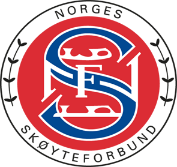 --------------------------------------------------------VURDERING--------------------------------------------------------Frist: Rapport sendes senest en uke etter stevnet.                                Sted/dato			        Teknisk delegert                                      TD-rapportskjema sendes til overdommere, startere, arrangør og andre nøkkelpersoner samt NSF/DUH ved Marcel Lesche Vanberg marcel@vanberg.no		Gunnar Lødding glodding@gmail.com 	Roar Eriksen roarer@online.no 				Bjørn Pettersen bj.pet@online.no		Jan Benny Nyborg snyborg@online.no			Heidi Støen stoenhei@gmail.com	Anne Gulbrandsen anne_gul@hotmail.com			Daria Kamelkova daria.kamelkova@nif.idrett.07..10.2023Dato:Bane/sted:Stevnetype:Arrangør:Ca. antall deltakere:Distanser:Leder arr.komite:Stevneleder:Overdommer(e):Ass. overdommer(e):Startere:Generelt inntrykkForberedelse og kontakt før arrangementetSekretariat/info/tilrettelegging fra arrangørTeknisk møte Seremoni/åpning/premiering/PRTrekning og lagledermøter (ledelse, hvor og når)Isforhold/preparering/tidsskjema/stevneavviking, evt. endringer Overdommer og teamets funksjonSpesielle problemer/saker tatt opp underveisOppsummeringsmøte